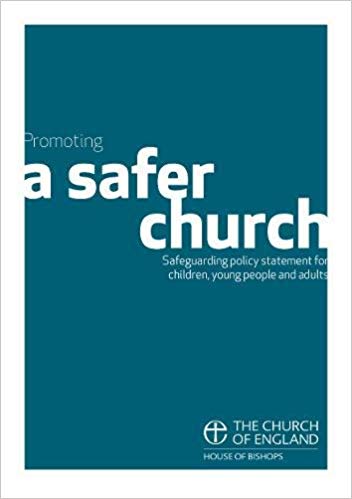 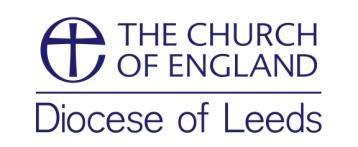 This Policy Statement on Safeguarding in the Church was adopted by................................................................................................................................................... (Parish/Benefice)   at a Parochial Church Council meeting held on ......................................................................... Each person who works within this church will agree to abide by these recommendations and the guidelines established by this church. This church appoints ………………………..............................................           as the Parish Safeguarding Officer. The application of this policy will be reviewed each year and a report provided by the Parish Safeguarding Officer to the PCC. Signed on behalf of the PCC by:Name………………………………...........……………………………………........     Role…………………………………………………Signature………………………………………..............................................  Date………………………………………………..